Р Е Ш Е Н И ЕОб утверждении положения о казне сельского поселения Юмашевский сельсовет муниципального района Чекмагушевский район Республики Башкортостан     В целях обеспечении эффективного управления объектами муниципальной собственности сельского поселения Чекмагушевский сельсовет муниципального района Чекмагушевский район Республики Башкортостан, порядка их учета в соответствии с требованиями действующего законодательства и проведения единой политики в сфере управления муниципальными ресурсами, на основании статьи 215 Гражданского кодекса Российской Федерации и Федерального закона от 6 октября 2003 года N 131-ФЗ "Об общих принципах организации местного самоуправления в Российской Федерации" Совет сельского поселения Юмашевский  сельсовет муниципального района Чекмагушевский район Республики Башкортостан РЕШИЛ:     1. Утвердить Положение о казне сельского поселения  Юмашевский сельсовет муниципального района Чекмагушевский район Республики Башкортостан. Глава сельского поселения:                                 Г.К.Тихонов.с.Юмашево   от 16  февраля  2010 года№252/1                                                                                                                                                                 Приложениек решению Совета сельского поселения Юмашевский сельсоветот «16»февраля . №252/1 ПОЛОЖЕНИЕО КАЗНЕ СЕЛЬСКОГО ПОСЛЕНИЯ   ЮМАШЕВСКИЙ СЕЛЬСОВЕТ МУНИЦИПАЛЬНОГО РАЙОНА ЧЕКМАГУШЕВСКИЙ РАЙОНРЕСПУБЛИКИ БАШКОРТОСТАН1. Общие положения     1.1. Настоящее Положение разработано в соответствии с нормами Гражданского кодекса Российской Федерации, Федерального закона от 6 октября 2003 года N 131-ФЗ "Об общих принципах организации местного самоуправления в Российской Федерации" и определяет общие цели, задачи, порядок формирования, учета, управления и распоряжения казной сельского поселения Чекмагушевский сельсовет муниципального района Чекмагушевский район Республики Башкортостан (далее – Сельское поселения), обязательные для исполнения всеми физическими и юридическими лицами, а также должностными лицами органов Сельского поселения.     1.2. В состав казны Сельского поселения входят денежные средства бюджета Сельского поселения, движимое и недвижимое имущество (кроме денежных средств), а также имущественные права, находящиеся в собственности Сельского поселения, не закрепленные за муниципальными унитарными предприятиями и учреждениями на правах хозяйственного ведения и оперативного управления.     1.3. Учет и распоряжение денежными средствами казны Сельского поселения (средства бюджета Сельского поселения, внебюджетных и валютных фондов, образуемых в соответствии с действующими нормативными актами) от имени и в интересах Сельского поселения осуществляются Администрацией  Сельского поселения.     Контроль за использованием денежных средств казны и учет их движения осуществляются Территориальным финансовым управлением Министерства финансов РБ на территории Чекмагушевского района, действующим в рамках предоставленных ему полномочий.     1.4. Управление, распоряжение и учет имущества казны Сельского поселения от имени и в интересах Сельского поселения осуществляются Администрацией Сельского поселения.     Контроль за сохранностью и целевым использованием имущества казны осуществляется Комитетом по управлению собственностью Министерства имущественных отношений Республики Башкортостан по Чекмагушевскому району (в дальнейшем - Комитет), действующим в рамках предоставленных ему полномочий.     1.5. Формирование имущества казны Сельского поселения и финансирование всех необходимых мероприятий по ее содержанию и учету осуществляются за счет бюджетных, внебюджетных средств Сельского поселения и иных законных источников в рамках устанавливаемых нормативов.2. Цели и задачи формирования, учета, управления и распоряженияказной Сельского поселения     2.1. Основными целями формирования, учета, управления и распоряжения казной Сельского поселения являются:- укрепление экономической основы Сельского поселения;- обеспечение экономической и финансовой самостоятельности Сельского поселения в сфере гражданских правоотношений;- создание экономических предпосылок для разработки и реализации новых подходов к управлению собственностью Сельского поселения, обеспечения максимально эффективного управления отдельными ее объектами;- реализация самостоятельной экономической политики района на рынках недвижимости, ценных бумаг, инвестиций;- повышение доходов Сельского поселения от коммерческого использования объектов муниципальной собственности;- сохранение, воспроизводство и приумножение объектов собственности Сельского поселения;- привлечение инвестиций и стимулирование предпринимательской деятельности на территории Сельского поселения.     2.2. Для реализации вышеназванных целей при управлении и распоряжении казной Сельского поселения решаются следующие задачи:- установление пообъектного учета имущества муниципальной казны и его движение;- сохранение в составе муниципальной собственности имущества, необходимого для обеспечения потребностей населения Сельского поселения;- выявление и применение наиболее эффективных способов использования муниципального имущества;- привлечение в бюджет Сельского поселения дополнительных средств;- контроля по сохранению и порядку использования муниципального имущества по целевому назначению.3. Состав и порядок формирования и выбытия имущества казныСельского поселения     3.1. Объектами, составляющими казну Сельского поселения, являются:     1) средства бюджета Сельского поселения, внебюджетных и валютных фондов Сельского поселения;     2) недвижимость, находящаяся в собственности Сельского поселения и не закрепленная за муниципальными предприятиями и учреждениями:- отдельно стоящие жилые и нежилые здания;- помещения, встроенно-пристроенные к жилым домам, но не являющиеся объектами жилищного фонда согласно действующим правовым актам и актам органов управления Сельского поселения (нежилые помещения);- жилые помещения и отдельные комнаты в них;- муниципальная доля в нежилых помещениях единого комплекса недвижимого имущества, находящегося в общей доле собственности собственников помещений;- земельные участки, иные природные ресурсы, отнесенные к муниципальной собственности Сельского поселения;- предприятия (имущественные комплексы);- строения, сооружения (объекты инженерной инфраструктуры, иные хозяйственные сооружения);- иные недвижимые вещи;     3) движимое имущество, находящееся в собственности Сельского поселения и не закрепленное за муниципальными предприятиями и учреждениями:- машины, станки, оборудование, товарные запасы, запасы сырья и материалов;- ценные бумаги;- обязательственные права Сельского поселения в отношении хозяйственных обществ, приобретенные им в связи с участием в образовании имущества данных юридических лиц;- иные имущественные права Сельского поселения;- объекты интеллектуальной собственности Сельского поселения, в том числе исключительные права на них;- архивные фонды и архивные документы;- программные продукты и информационные базы данных;- иные движимые вещи.     3.2. Основаниями приобретения права собственности Сельского поселения на отдельные объекты гражданских прав и включения их в состав казны Сельского поселения являются:1) создание новых объектов за счет средств казны Сельского поселения;2) приобретение в муниципальную собственность Сельского поселения объектов гражданских правоотношений на основании договоров купли-продажи и иных сделок об отчуждении имущества за счет средств казны Сельского поселения;3) участие Сельского поселения в образовании имущества хозяйственных обществ;4) передача в муниципальную собственность объектов в соответствии с законодательством о разграничении государственной собственности на федеральную собственность, собственность субъектов Российской Федерации и муниципальную собственность;5) приобретение права муниципальной собственности на брошенные вещи, а также вещи, признанные в установленном порядке бесхозными и поступившие в этой связи в муниципальную собственность Сельского поселения в порядке, установленном действующим законодательством;6) передача имущества, подлежащего распределению между акционерами или участниками юридического лица при его ликвидации;7) передача невостребованного имущества, оставшегося после погашения требований кредиторов организации-должника, в соответствии с Федеральным законом от 26 октября 2002 года N 127-ФЗ "О несостоятельности (банкротстве)";8) иные основания, предусмотренные действующим законодательством.     3.3. Основаниями включения в состав имущества казны Сельского поселения объектов муниципальной собственности Сельского поселения также являются:1) изъятие излишнего, неиспользуемого либо используемого не по назначению имущества из оперативного управления муниципальных учреждений Сельского поселения;2) прекращение права хозяйственного ведения муниципального унитарного предприятия на муниципальное имущество, закрепленное за ним собственником данного имущества, по основаниям и в порядке, установленным действующим законодательством, в том числе в связи с отказом муниципальных унитарных предприятий от имущества, переданного им в хозяйственное ведение;3) передача имущества ликвидированных муниципальных унитарных предприятий и муниципальных учреждений Сельского поселения.     3.4. Включение в состав имущества казны Сельского поселения объектов, приобретенных в муниципальную собственность по основаниям, перечисленным в пункте 3.2 настоящего Положения, а также подлежащих включению в состав имущества казны в соответствии с пунктом 3.3 настоящего Положения, осуществляется на основании постановления главы Администрации Сельского поселения, определяющего его дальнейшее использование, объем и порядок выделения средств на его содержание и эксплуатацию.     3.5. Основанием исключения объектов муниципальной собственности из состава казны Сельского поселения является решение Совета Сельского поселения:1) о закреплении имущества казны Сельского поселения за муниципальными предприятиями, учреждениями, казенными предприятиями на правах хозяйственного ведения либо оперативного управления;2) о внесении в качестве вклада в уставные капиталы хозяйственных обществ и в качестве учредительного взноса некоммерческим организациям;3) об отчуждении путем приватизации;4) о списании имущества из-за физического износа;5) об уничтожении либо повреждении имущества вследствие стихийных бедствий, аварий и других чрезвычайных ситуаций;6) о прекращении права муниципальной собственности Сельского поселения по основаниям, предусмотренным действующими нормативными актами.     3.6. Порядок и условия выбытия имущества из состава казны Сельского поселения осуществляются в соответствии с действующим законодательством Российской Федерации, Республики Башкортостан и нормативными правовыми актами Сельского поселения.     3.7. Соответствующее решение главы Администрации Сельского поселения должно содержать прямое указание Комитету как держателю реестра муниципальной собственности об исключении соответствующего объекта из состава казны и внесении необходимых изменений в реестр муниципальной собственности Муниципального района.4. Учет объектов казны Сельского поселения     4.1. Казна Сельского поселения находится в непосредственном владении и распоряжении Сельского поселения.     4.2. Учет денежных средств казны Сельского поселения обеспечивается путем составления, утверждения и исполнения бюджета Сельского поселения на соответствующий финансовый год.     4.3. Учет отдельных объектов имущества казны Сельского поселения и их движения осуществляется путем внесения сведений в соответствующий раздел Реестра муниципальной собственности Муниципального района.Имущество казны Сельского поселения не подлежит отражению в бухгалтерском учете органов управления Сельского поселения и иных муниципальных предприятий и учреждений, за исключением случаев, прямо предусмотренных действующими нормативными актами.     4.4. Ведение реестра муниципальной собственности Сельского поселения осуществляет Комитет в соответствии с Положением о порядке ведения реестра, утвержденным Советом Сельского поселения.Отдельные функции по обеспечению ведения реестра имущества казны Сельского поселения по поручению Комитета могут быть возложены на иные муниципальные учреждения на безвозмездной основе.     4.5. Казна Сельского поселения, а также доходы, извлекаемые в результате вовлечения в хозяйственный оборот ее отдельных объектов, являются собственностью Сельского поселения.     4.6. Право муниципальной собственности на недвижимое имущество казны Сельского поселения и сделки с ним подлежат государственной регистрации в соответствии с Федеральным законом от 21 июля 1997 года N 122-ФЗ "О государственной регистрации прав на недвижимое имущество и сделок с ним".     Все действия, необходимые для осуществления государственной регистрации права муниципальной собственности на недвижимое имущество казны Сельского поселения, совершаются Комитетом за счет средств бюджета Сельского поселения, если иное прямо не предусмотрено договорами о передаче его в пользование третьих лиц, с привлечением, в случае необходимости, муниципальных унитарных предприятий и учреждений.     4.7. Учет стоимости отдельных объектов имущества казны Сельского поселения осуществляется путем внесения соответствующих записей в Реестр муниципальной собственности Муниципального района на момент включения объектов в состав имущества  казны Сельского поселения.     4.8. Проведение независимой оценки отдельных объектов имущества казны Сельского поселения является обязательным в следующих случаях:- при определении их стоимости в целях приватизации, передачи в доверительное управление;- при использовании их в качестве предмета залога;- при уступке долговых обязательств, связанных с данными объектами;- при передаче их в качестве вклада в уставные капиталы, фонды юридических лиц;- при возникновении спора об их стоимости;- в иных случаях, предусмотренных действующим законодательством Российской Федерации, Республики Башкортостан и нормативными актами органов управления Сельского поселения.5. Управление и распоряжение казнойСельского поселения5.1. Приобретение и осуществление имущественных и личных неимущественных прав и обязанностей, а также обеспечение защиты прав собственника казны Сельского поселения, в том числе судебной, от имени муниципального образования осуществляются Администрацией Сельского поселения в лице Комитета.5.2. Порядок и условия управления и распоряжения казной Сельского поселения определяются нормами действующего законодательства Российской Федерации и Республики Башкортостан, а также нормативными актами органов местного самоуправления Сельского поселения, принятыми в пределах их компетенции.5.3. Порядок приватизации объектов имущества казны Сельского поселения определяется действующим законодательством Российской Федерации и Республики Башкортостан о приватизации муниципального имущества и соответствующими нормативными актами Сельского поселения о приватизации муниципального имущества.6. Обеспечение соблюдения прав и интересов Сельского поселенияпри управлении и распоряжении казной Сельского поселения6.1. Организацию работы по обеспечению сохранности и контроля за целевым использованием имущества казны Сельского поселения осуществляет Администрация Сельского поселения.6.2. Обеспечение сохранности имущества казны Сельского поселения, переданного в пользование юридическим и физическим лицам, может быть возложено Администрацией Сельского поселения на эти лица в соответствии с условиями заключенных договоров.Привлечение этих лиц к ответственности за ненадлежащее использование переданных объектов производится в соответствии с условиями заключенных договоров о передаче имущества и действующим законодательством.6.3. Содержание и эксплуатация объектов казны Сельского поселения, не переданных во владение и (или) пользование физических и юридических лиц, осуществляются Администрацией Сельского поселения в лице уполномоченных органов управления Сельского поселения за счет средств бюджета Сельского поселения района путем заключения контрактов на эксплуатацию и обслуживание объектов муниципальной собственности. 6.4. Приоритетной формой заключения контрактов на эксплуатацию и обслуживание объектов муниципальной собственности является конкурсный отбор кандидатов на выполнение соответствующих работ.6.5. Имущественные требования, обращенные к муниципальному образованию, могут быть удовлетворены за счет казны Сельского поселения в порядке, установленном действующими нормативными актами.7. Финансирование расходов, связанных с обеспечением сохранности,содержания и воспроизводства имущества казны Сельского поселения7.1. Источниками финансирования расходов, связанных с обеспечением сохранности и воспроизводства имущества казны, являются:- денежные средства, выделенные из бюджета Сельского поселения;- денежные средства, полученные от продажи имущества казны Сельского поселения;- средства, полученные из других источников.7.2. Средства, направляемые на финансирование расходов, связанных с обеспечением сохранности и воспроизводства имущества казны Сельского поселения могут расходоваться исключительно на:- содержание, обеспечение сохранности имущества казны Сельского поселения;- проведение оценки имущества казны Сельского поселения;- государственную регистрацию права муниципальной собственности на недвижимое имущество, в том числе земельные участки;- оплату нотариальных и юридических услуг;- оформление материалов и документов;- приобретение канцелярских принадлежностей;- оплату труда по трудовым соглашениям;- оплату расходов по организации и проведению торгов по продаже имущества и права его аренды, в том числе земельных участков;- публикацию информационных сообщений.БАШ[ОРТОСТАН  РЕСПУБЛИКА]ЫСА[МА{ОШ  РАЙОНЫ муниципаль районЫНЫ@   ЙОМАШ АУЫЛ СОВЕТЫ АУЫЛ  БИЛ^м^]Е СОВЕТЫ 452227,  Йомаш ауылы,  Совет урамы,10тел. (34796) 27-2-69, 27-2-24e-mail:  yumash_chek@ufamts.ru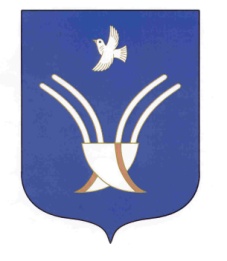 Совет сельского поселения Юмашевский сельсоветмуниципального района Чекмагушевский район Республики Башкортостан452227, с.  Юмашево, ул.  Советская. 10тел. (34796) 27-2-69, 27-2-24e-mail:  yumash_chek@ufamts.ruОКПО 04281326     ОГРН 1060249000052    ИНН  0249005871ОКПО 04281326     ОГРН 1060249000052    ИНН  0249005871ОКПО 04281326     ОГРН 1060249000052    ИНН  0249005871